>.  1. Administrivia1.a Roll Call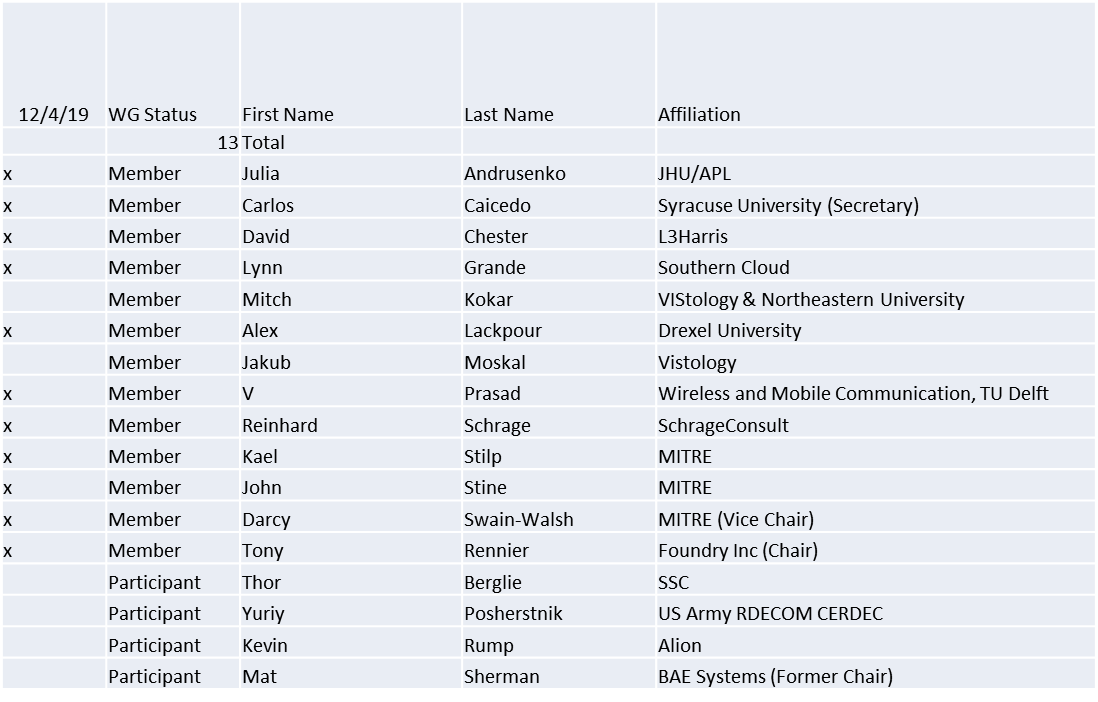 Meeting starts at 8:05 a.m. ESTQuorum was achieved1.b.  Approval of AgendaApproval of Agenda from 5-19-0041-00Mover: Carlos		Second: JohnVote: UC1.c.  Copyright slides Copyright policy slides were presented. No comments came forward.1.d.  Patent slides / Notes on status Patent related slides were presented, no issues came forward1.e. Approval of recent minutesMotion to approve 11/7-8/19 WG minutes contained in Doc #: 5-19-0042-00-minsMover: Reinhard	  Second: DarcyVote: UC2. Status on 1900.5.1NESCOM approved one-year PAR extension on 11/7/19Sponsor Ballot resultsComments: 101Must be satisfied 91All comments are non-technical and from two reviewers (1 and 100) thus farLooking for 1900.5 WG comments soon!ScheduleFull review of drafting - 3/17 √First WG Ballot - 2/19 √ 	WG Recirc - 10/19 √Sponsor Ballot - 11/19 √ 	Sponsor Recirc - 2/20Sponsor Recirc 2 - 5/20Submit to REVCOM - 8/20Ballot details:BALLOT OPEN DATE: 04-Nov-2019BALLOT CLOSE DATE: 10-Jan-2020COMMENTS: 101MUST BE SATISFIED COMMENTS: 91RESPONSE RATEThis ballot has not yet met the 75% returned ballot requirement.(13 more people must return their ballots.)43 eligible people in this ballot group.17	affirmative votes1	total negative votes with comments1	negative votes with new comments0	negative votes without comments2	abstention votes: (Lack of expertise: 1, Other: 1)===20	votes received = 46% returned 	                         10% abstentionAPPROVAL RATEThe 75% affirmation requirement is being met.17	affirmative votes1	negative votes with comments===18	votes = 94% affirmative3.   Status of 1900.5.2aLast F2F meeting held in NovemberJohn is continuing to identify/make changes Expected December completionPlanning a January WG review4. Status on Architecture / 1900.5 revisionFoundational items for discussions on 1900.5aLooking for a new time to meet Next meeting 12/20 1pm EST5. Review of other DySPAN-SC activities Leadership Meetings Plenaries 12/3 0800 EST and 12/5 0800 ESTWG Reports (none for November)DySPAN-SC ElectionsNominations are complete and all nominees have acceptedElections are imminent Potential New ProjectsDARPA SC2 Language standardizationTo be opened sourced including validation	Machine Learning standardizationStudy proposal being consideredSending out a draft to 1900.5National Spectrum ConsortiumOliver emailed Sal (NSC Chair), waiting for responsePotential new standards on DSA coming out of the NSCRestarting the 1900.4 WG Used within academia as a benchmark for DSA architecturePlanning move to a individual vs entity based WGSpectrum sharing standardsDySPAN paper well received6. 1900.5 marketing inputsAndy Clegg (Google) interested again in SCMPAL protection of interestDAA coordinationWG1 WINNForumJohn contemplating new SCM related projects within DOD7. 1900.5 meeting planning and review1/3/20 1900.5 WG 08:00 -10:00 ESTFriday after New YearsMember’s availability?Target 1/10/198. AoBNoneMeeting adjourns at 9:35 a.m. ESTan Working GroupIEEE DYSPAN-SC 1900.5TitleMeeting minutes 0241 for the P1900.5 Meetings of – December 4, 2019DCN5-20-0002-00-minsDate Submitted2/5/2019Source(s)Carlos  Caicedo (Syracuse University)     email:     ccaicedo@syr.edu    AbstractMinutes for the IEEE 1900.5 meetings held on December 4, 2019NoticeThis document has been prepared to assist the IEEE DYSPAN-SC. It is offered as a basis for discussion and is not binding on the contributing individual(s) or organization(s). The material in this document is subject to change in form and content after further study. The contributor(s) reserve(s) the right to add, amend or withdraw material contained herein.ReleaseThe contributor grants a free, irrevocable license to the IEEE to incorporate material contained in this contribution, and any modifications thereof, in the creation of an IEEE Standards publication; to copyright in the IEEE’s name any IEEE Standards publication even though it may include portions of this contribution; and at the IEEE’s sole discretion to permit others to reproduce in whole or in part the resulting IEEE Standards publication. The contributor also acknowledges and accepts that IEEE DYSPAN SC may make this contribution public.Patent PolicyThe contributor is familiar with IEEE patent policy, as outlined in Section 6.3 of the IEEE-SA Standards Board Operations Manual <http://standards.ieee.org/guides/opman/sect6.html#6.3> and in Understanding Patent Issues During IEEE Standards Development <http://standards.ieee.org/board/pat/guide.html>.